Comité Intergubernamental sobre Propiedad Intelectual y Recursos Genéticos, Conocimientos Tradicionales y Folclore (CIG)Vigésima cuarta sesiónGinebra, 22 a 26 de abril de 2013NOTA informativa para la mesa redonda de comunidades indígenas y localespreparada por la SecretaríaEn su séptima sesión, el Comité Intergubernamental sobre Propiedad Intelectual y Recursos Genéticos, Conocimientos Tradicionales y Folclore (en lo sucesivo “el Comité”) acordó “que, inmediatamente antes del inicio de sus sesiones, se organizará una mesa redonda que durará medio día y estará presidida por el representante de una comunidad indígena o local”. Desde entonces, en cada sesión del Comité convocada desde 2005 se han organizado esas mesas redondas.El tema de la mesa redonda de la vigésima cuarta sesión es: “Perspectivas de los pueblos indígenas sobre su '…derecho a mantener, controlar, proteger y desarrollar su propiedad intelectual [relativa a]… sus conocimientos tradicionales…' (Artículo 31 de la Declaración de las Naciones Unidas sobre los derechos de los pueblos indígenas)”. En el Anexo figura el programa provisional de la mesa redonda.[Sigue el Anexo]PROGRAMA PROVISIONAL DE LA MESA REDONDA[Fin del Anexo y del documento]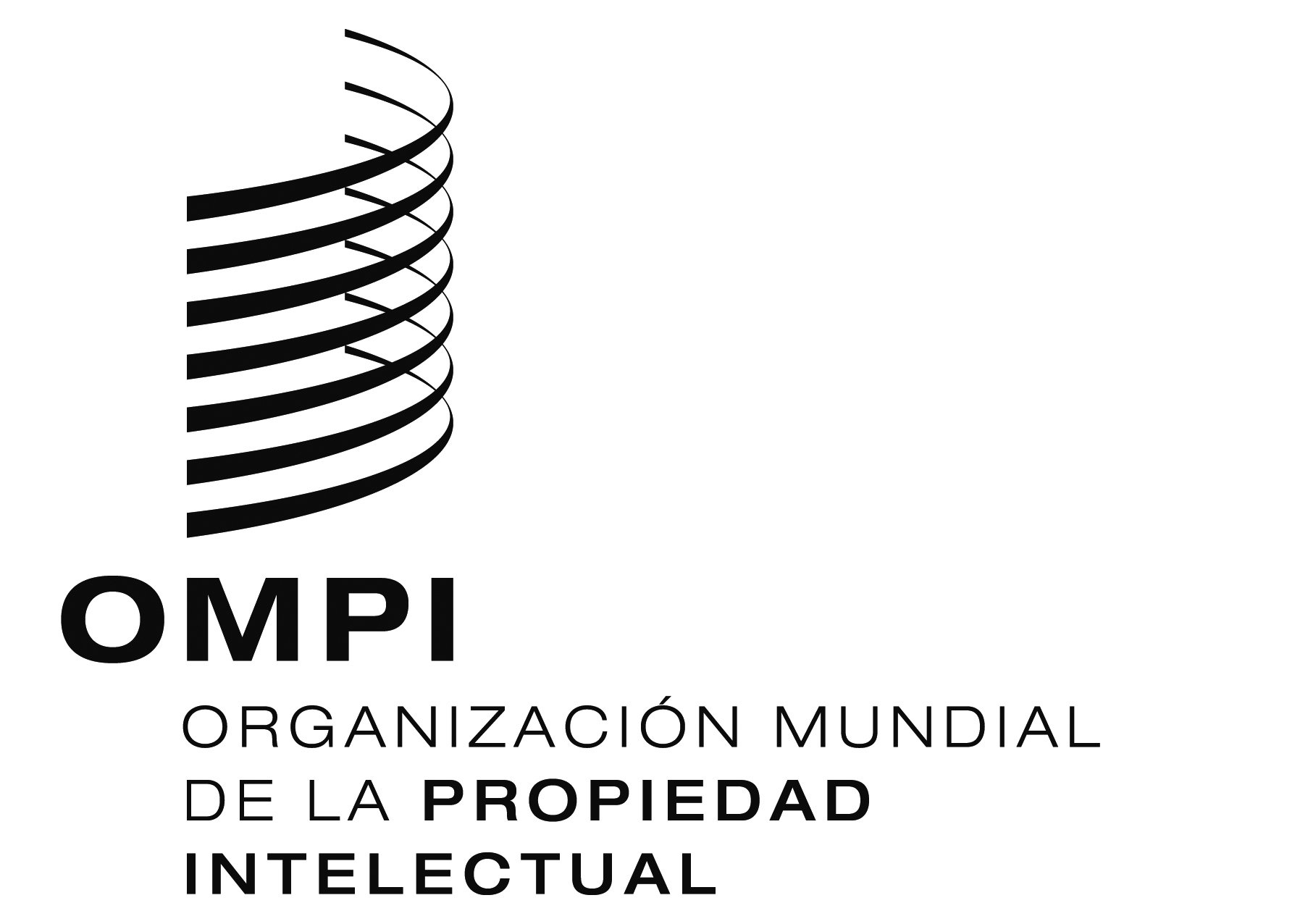 SWIPO/GRTKF/IC/24/INF/5WIPO/GRTKF/IC/24/INF/5WIPO/GRTKF/IC/24/INF/5ORIGINAL:  inglés  ORIGINAL:  inglés  ORIGINAL:  inglés  fecha:  11 de marzo de 2013  fecha:  11 de marzo de 2013  fecha:  11 de marzo de 2013  Lunes, 22 de abril de 201311.00 – 11.10AperturaPresidente: (pendiente de designación por el Foro de la OMPI de consulta con las comunidades indígenas) 11.10 – 11.40Sr. Robert Leslie Maleza, Copresidente del Congreso Nacional de los Primeros Pueblos de Australia, Sídney (Australia).11.40 – 12.00Sra. Lucy Milenio, Director Ejecutivo, Indignos Información Network (IIN), Kenia.12.00 – 12.20Sr. Preston Harrison, analista de políticas sobre los recursos naturales y los derechos dimanantes del tratado, Tribus Tullir de Washington, Estados Unidos de América. 12.20 – 12.40Sra. Florina Lopez Miro, Red de Mujeres Indígenas para la Biodiversidad-RMIB, Panamá. 12.40 – 13.00Debate abierto13.00Clausura de la mesa redonda